HealthTeacher.com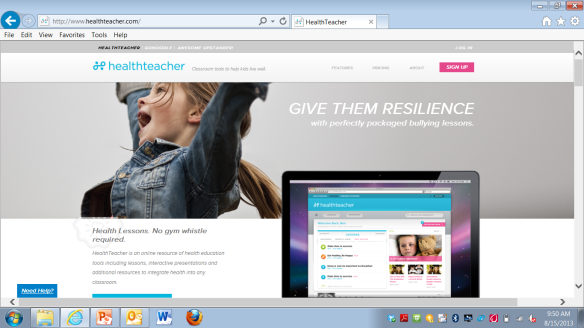 Activating Your HealthTeacher.com AccountStep 1: Go to www.HealthTeacher.com/activate.Step 2: Enter Activation Code: desmoinesps-ia and click “Submit”Step 3: Enter School Email Address & click “Continue”Step 4: Enter User Information.  Enter your First Name, Last Name and the Password dmpshealth.  Select your School Name.  Step 5: Click “Submit” and explore HealthTeacher.com!_ _ _ _ _ _ _ _ _ _ _ _ _ _ _ _ _ _ _ _ _ _ _ _ _ _ _ _ _ _ _ _ _ _ _ _ _ _ _ _ _ _ _ _ _ _  HealthTeacher.comActivating Your HealthTeacher.com AccountStep 1: Go to www.HealthTeacher.com/activate.Step 2: Enter Activation Code: desmoinesps-ia and click “Submit”Step 3: Enter School Email Address & click “Continue”Step 4: Enter User Information.  Enter your First Name, Last Name and the Password dmpshealth.  Select your School Name.  Step 5: Click “Submit” and explore HealthTeacher.com!